ARTICULO 10 LAIPNUMERAL 26  MES DE MAYO                   2021EL INFORME ANUAL 2021 YA FUE PUBLICADO EN ELDIARIO DE CENTRO AMERICA EL DIA 26/03/2021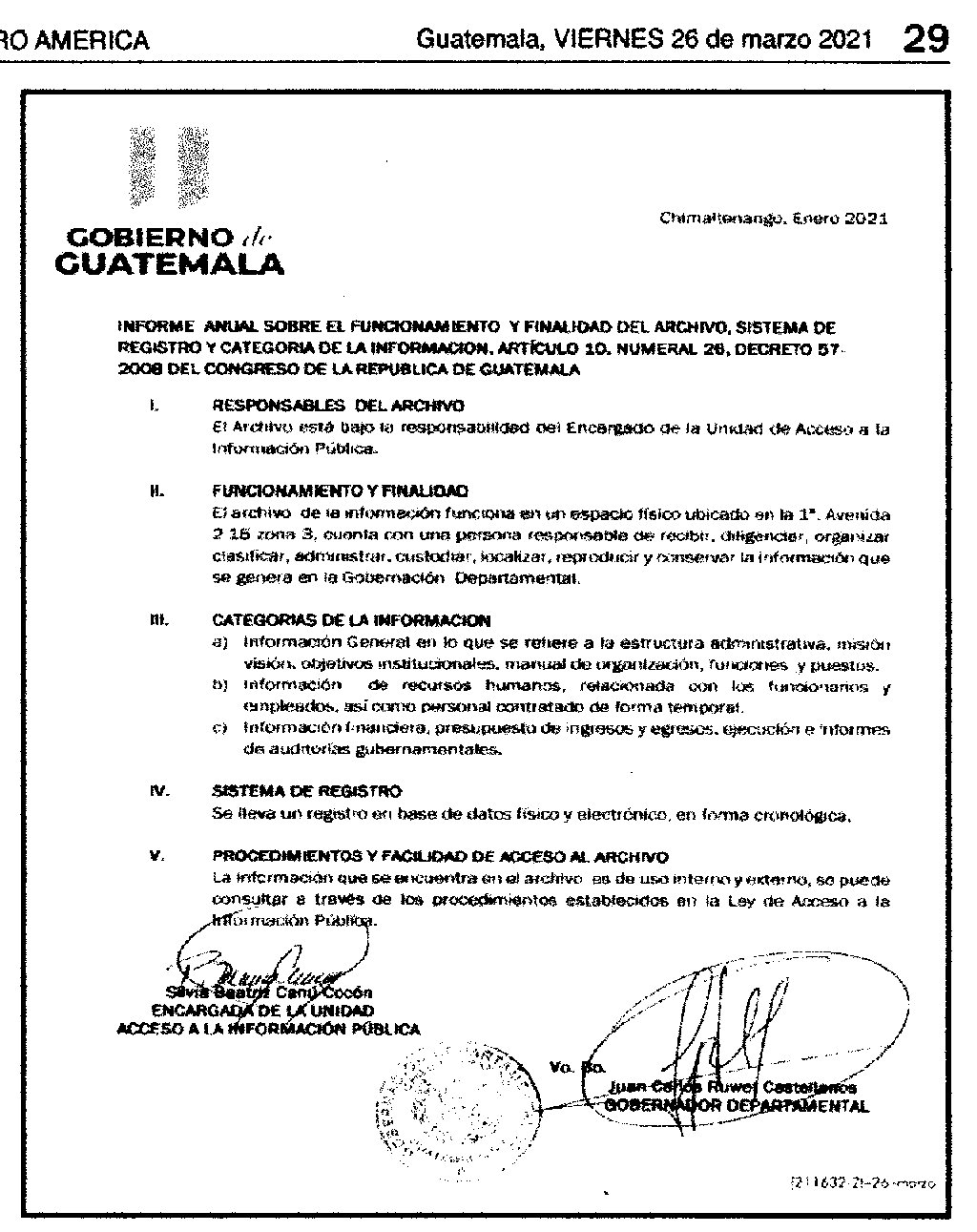 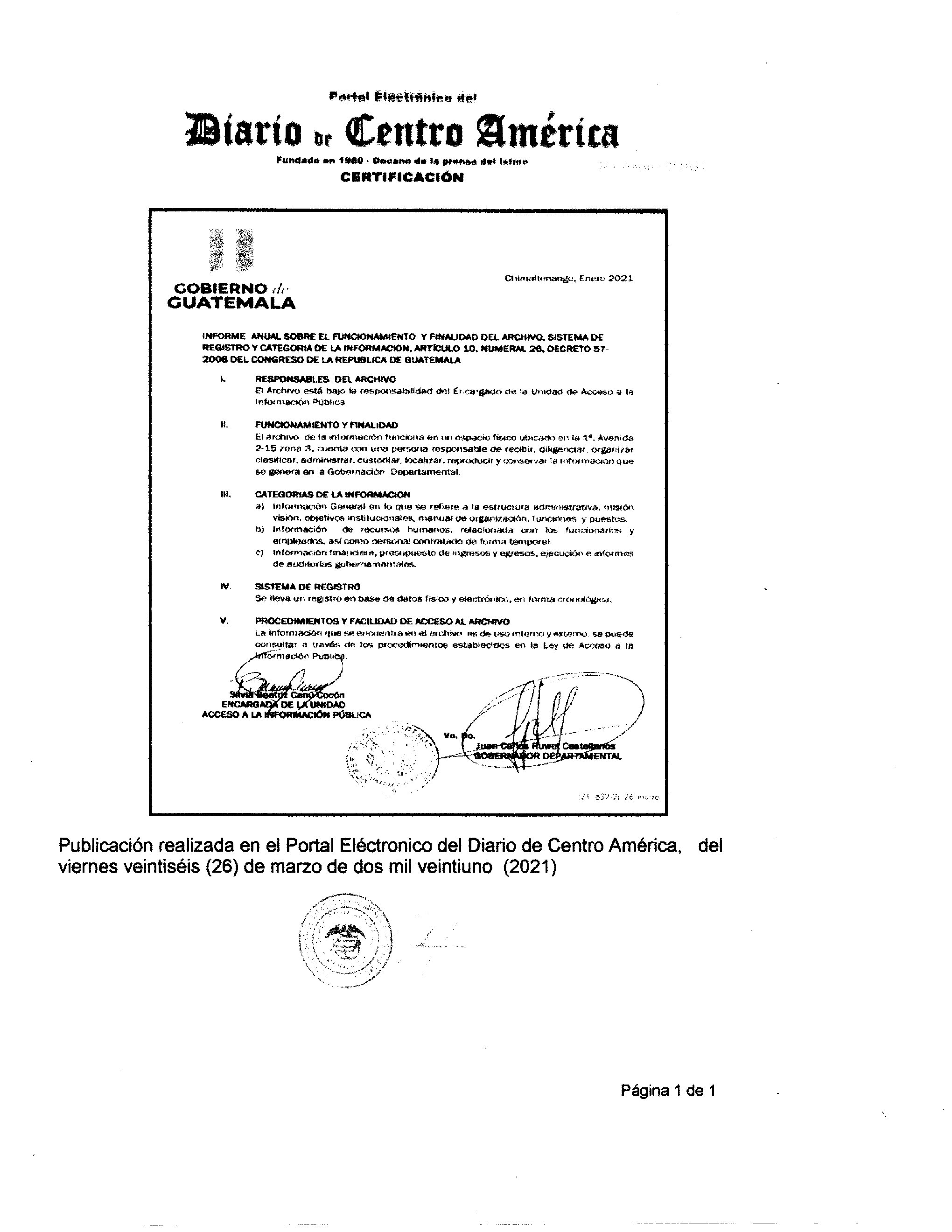 